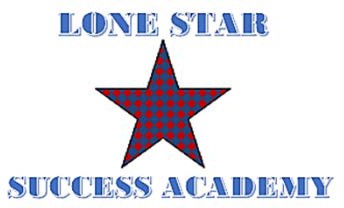 Lone Star Success Academy Meeting Agenda/NoticeThursday July 15, 202110:30am (CST)********************************************To join the meeting************************************************Telephone:Dial: US:  1-669-900-6833  Meeting ID:  432-952-9991#Notice is hereby given that on the 14th Day of July, 2021, the School Board of Lake Granbury Academy Charter School will hold a regular board meeting at 10:30 a.m. at the Lake Granbury Youth Service Program Administration Office, 1300 Crossland Rd, Granbury, TX. The subjects to be discussed, considered, or upon which any formal action may be taken are as listed below. Please note that the sequence of items given in the posting is only approximate and that the order of individual items may be adjusted as necessary.Call to Order and Establish Quorum:  Call to order at 10:30am & quorum established.Welcome and Recognition of Special Guests:  No Special GuestsAction ItemsConsider Board approval of Board Minutes for the Meeting held on June 17, 2021:  June 17, 2021 board meeting minutes, motion to approve 1st McBride, 2nd Scott, motion was approved.Consider Board approval of 2021-2022 charter budget:  21-22 Charter budget motion to approve 1st McBride, 2nd Scott, motion was approved.Consider Board approval to appoint a President of the Board:  Motion to move the approval to appoint a new Board President to the next board meetings 1st McBride, 2nd Scott, motion approved. Reports/Discussion Items                                  Superintendent and School Report: New Program Director at LGYS ESSER grant submitted this week:  Tracy will be submitting the ESSER grant this weekTechnology:  Want to update technology in all the classroomsPersonnel 2021-2022 calendar:  Calendar was sent to the state and a copy will be sent to all board members. Additional funding needed to support CTE programs:  Looking to partner with Granbury ISD for CTE classes.  Want to give students the ability to gain employability skills while at Granbury. School Operations 12 students passed all or a section of state assessments:  Success was attributed to students continuing their education during the pandemic, able to continue to build on knowledge, re-mediation, and staff support.CPR/First Aid:  All students will received CPR/First Aid training for certification.Professional development set for August (3 days):  Education staff will be receiving professional development, will partner with Granbury ISD for trainings and concentrate on behavior management. Staffing English teacher vacancy:  All other teachers retained for 21-22 school year.Finance Report and Discussion:  * On budget for Admin. Salaries*Some new education staff was placed on residential budget and it is being reversed*Will see more spending on Professional Development, moving into August*Recruitment spending will go down due to only 1 vacancy*Books, will purchase 1 set but not invest a large amount of money*Balance Sheet:  Working closely with residential to decrease amount spent on   background screenings for new staff * Welcome to new board member John ParsonAdjournment:  Motion to adjourn 1st McBride, 2nd Parson; meeting adjourned at 10:47amTracy Bennett-Joseph, M.Ed. Lake Granbury Academy Charter School Superintendent 